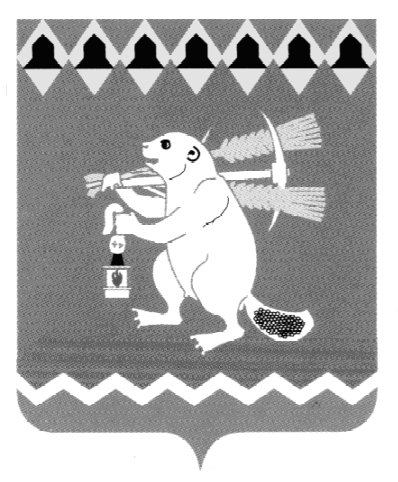 Администрация Артемовского городского округа ПОСТАНОВЛЕНИЕот 02.08.2019                                                                                       № 843-ПАО проведении в 2019 году на территории Артемовского городского округа месячника, посвященного Дню пенсионера в Свердловской областиВ целях повышения уровня и качества жизни пенсионеров, проживающих на территории Артемовского городского округа, усиления их роли в процессах жизнедеятельности общества, создания условий, обеспечивающих достойную жизнь, во исполнение Указа Губернатора Свердловской области от 30.07.2013 № 403-УГ «О проведении Дня пенсионера в Свердловской области», руководствуясь статьями 30, 31 Устава Артемовского городского округа,ПОСТАНОВЛЯЮ:1. Провести в 2019 году на территории Артемовского городского округа месячник, посвященный Дню пенсионера в Свердловской области.2. Утвердить план проведения на территории Артемовского городского округа месячника, посвященного Дню пенсионера в Свердловской области (Приложение 1).3. Утвердить состав организационного комитета по подготовке и проведению на территории Артемовского городского округа месячника, посвященного Дню пенсионера в Свердловской области (Приложение 2).4. Опубликовать постановление в газете «Артемовский рабочий» и разместить на официальном сайте Артемовского городского округа в информационно-телекоммуникационной сети «Интернет».5. Контроль за исполнением постановления возложить на заместителя главы Администрации Артемовского городского округа по социальным вопросам Темченкова С.Б.Глава Артемовского городского округа                                 А.В. СамочерновПриложение 1к постановлению Администрации                                                                                             Артемовского городского округа                                                                                                                                                                                 от 02.08.2019 № 843-ПАПЛАН
проведения в 2019 году на территории Артемовского городского округа месячника, посвященного Дню пенсионера в Свердловской областиПриложение 2к постановлению АдминистрацииАртемовского городского округаот 02.08.2019 № 843-ПАСоставорганизационного комитета по подготовке и проведениюна территории Артемовского городского округа месячника, посвященного Дню пенсионера в Свердловской области№ п/пМероприятияДата и время проведенияМесто проведенияОтветственные исполнители и контактный телефонУстановочно-организационные мероприятияУстановочно-организационные мероприятияУстановочно-организационные мероприятияУстановочно-организационные мероприятияУстановочно-организационные мероприятияЗаседание организационного комитета по подготовке и проведению на территории Артемовского городского округа месячника, посвященного Дню пенсионера в Свердловской областиавгуст, сентябрь, октябрьзал заседаний Администрации Артемовского городского округа (кабинет 7)заместитель главы Администрации Артемовского городского округа по социальным вопросам Темченков С.Б., 8(34363)59-304Организационно-массовые мероприятияОрганизационно-массовые мероприятияОрганизационно-массовые мероприятияОрганизационно-массовые мероприятияОрганизационно-массовые мероприятияУчастие делегации ветеранов Артемовского района в торжественном областном мероприятии, посвященном Дню пенсионера в Свердловской области25.08.2019г.Екатеринбургначальник Управления социальной политики по Артемовскому району Харченко С.В., 8(34363)2-52-78Оригинальная танцевальная программа для любителей танцев под звуки ретро – мелодий «Ретро+»25.08.201919.00МБУК ДК им. А.С. Попованачальник Управления культуры Администрации Артемовского городского округа Сахарова Е.Б., 8(34363)2-52-65Патриотическая акция «Мы помним и чтим ветеранов!», посвященная Дню пенсионера в Свердловской области26.08.2019по месту проживания ветераназаведующий отделом по работе с детьми и молодежью Администрации Артемовского городского округа Лесовских Н.П., 8(34363)59-309 Торжественное мероприятие, посвященное Дню пенсионера с вручением «Памятных сертификатов»августЗдание УПФР в г.Артемовском, г.Артемовский, ул. Гагарина, д.9 А начальник Управления ПФР Мухлиев Р.Н. (по согласованию), 8(34363)2-08-20Школа молодого пенсионера августЗдание УПФР в г.Артемовском, г.Артемовский, ул. Гагарина, д.9 А начальник Управления ПФР Мухлиев Р.Н. (по согласованию), 8(34363)2-08-20Вечер памяти «Об этом нельзя молчать» (подвиг женщин Урала и села Покровское в ВОВ)26.08.201916.30ПокровскийЦентр Досуганачальник Управления культуры Администрации Артемовского городского округа Сахарова Е.Б., 8(34363)2-52-65Литературные посиделки «Яблочный спас собрал сегодня нас»27.08.201916.00Бичурская сельская библиотеканачальник Управления культуры Администрации Артемовского городского округа Сахарова Е.Б., 8(34363)2-52-65Развлекательная программа «Эх, яблочко»27.08.201916.00Мостовской СДКначальник Управления культуры Администрации Артемовского городского округа Сахарова Е.Б., 8(34363)2-52-65Посиделки «Яблочный спас собрал сегодня нас»27.08.201916.00Бичурский клубначальник Управления культуры Администрации Артемовского городского округа Сахарова Е.Б., 8(34363)2-52-65Развлекательная программа «Яблочный спас, пирогов припас»29.08.201913.00Шогринский СДКначальник Управления культуры Администрации Артемовского городского округа Сахарова Е.Б., 8(34363)2-52-65День открытых дверей30.08.2019Здание УПФР в г. Артемовском; г. Артемовский, ул. Гагарина, д.9 Аначальник Управления ПФР Мухлиев Р.Н. (по согласованию), 8(34363)2-08-20Праздничная концертная программа «Услышь мелодию души»30.08.201917.30МБУК ДК им. А.С. Попованачальник Управления культуры Администрации Артемовского городского округа Сахарова Е.Б., 8(34363)2-52-65Ретро-гостиная «Наша любимая «Бриллиантовая рука»: история создания фильма»30.08.201914.00Больше-Трифоновская сельская библиотеканачальник Управления культуры Администрации Артемовского городского округа Сахарова Е.Б., 8(34363)2-52-65Турпоход «Для тех, кто годы не считает»30.08.201915.00Незеваевская сельская библиотеканачальник Управления культуры Администрации Артемовского городского округа Сахарова Е.Б., 8(34363)2-52-65Развлекательная программа «А знаешь, все еще будет…»30.08.201916.00Лебедкинский СДКначальник Управления культуры Администрации Артемовского городского округа Сахарова Е.Б., 8(34363)2-52-65Развлекательная программа «Души запасы золотые»31.08.201915.00территория КрасногвардейскогоЦентра Досуганачальник Управления культуры Администрации Артемовского городского округа Сахарова Е.Б., 8(34363)2-52-65Литературно-музыкальная программа «Возраст вовсе не помеха»31.08.201913.00Мостовская сельская библиотеканачальник Управления культуры Администрации Артемовского городского округа Сахарова Е.Б., 8(34363)2-52-65Фольклорный час «Спас всего на свете припас»31.08.201913.00Шогринская сельскаябиблиотеканачальник Управления культуры Администрации Артемовского городского округа Сахарова Е.Б., 8(34363)2-52-65Спортивно-оздоровительный праздник «Покровский привал – 2019»30.08.2019с. Покровское, ул. Калинина, 77, «Пионерская поляна»директор ГАУ «КЦСОН Артемовского района» Халямин С.А. (по согласованию), 8(34363)5-71-28, 5-71-75Флешмоб «Мы единое целое» с участием сотрудников, получателей социальных услуг, участников клуба по интересам «Сельские леди»30.08.2019с. Покровское, ул.Калинина, 77, «Пионерская поляна»директор ГАУ «КЦСОН Артемовского района» Халямин С.А. (по согласованию), 8(34363)5-71-28, 5-71-75Конкурсная программа «Русское подворье»август п.Красногвардейский, ул.Серова, 20начальник Управления социальной политики по Артемовскому району Харченко С.В.,директора учреждений социального обслуживания населения Артемовского района, 8 (343 63) 2 52 78Конкурсная программа «КВН-2019»август п.Красногвардейский, ул.Серова, 20директор ГАУ «Красногвардейский ПНИ»Неустроев В.Ф., 8 (343 63) 44-661Игровая программа «Вся сила в общении»август п.Красногвардейский, ул.Серова, 20директор ГАУ «Красногвардейский ПНИ»Неустроев В.Ф., 8 (343 63) 44-661Изготовление сувениров пожилым людямавгуст-сентябрь п. Буланаш,ул.Кутузова, 23 адиректор ГАУ «ЦСПСиД Артемовского района» Гетманская Т.Е., 8 (34363)55 161Акция «Почта добра» август-сентябрь п. Буланаш,ул.Кутузова, 23 адиректор ГАУ «ЦСПСиД Артемовского района» Гетманская Т.Е., 8 (34363)55 161Выставка детских рисунков «Счастливые морщинки»август-сентябрь п. Буланаш,ул.Кутузова, 23 адиректор ГАУ «ЦСПСиД Артемовского района» Гетманская Т.Е., 8 (34363)55 161Организация поздравлений ко дню пожилого человека получателей социальных услуг, находящихся на социальном обслуживании на домуавгуст-сентябрь по месту жительства получателей социальных услугдиректор ГАУ «КЦСОН Артемовского района» Халямин С.А. (по согласованию), 8(34363)5-71-28, 5-71-75Вручение персональных поздравлений Президента Российской Федерации ветеранам ВОВ в связи с традиционно считающимися юбилейными днями рождения, начинаяс 90-летияавгуст-сентябрь по месту жительства ветеранов ВОВдиректор ГАУ «КЦСОН Артемовского района» Халямин С.А. (по согласованию), 8(34363)5-71-28, 5-71-75Занятие «Город Екатеринбург и его культурно-исторический потенциал» в школе пожилого возраста по направлению «Социальный туризм»сентябрь п. Буланашпл. Театральная (библиотека)директор ГАУ «КЦСОН Артемовского района» Халямин С.А. (по согласованию), 8(34363)5-71-28, 5-71-75Искусствоведческая экскурсия в г. Екатеринбург для слушателей школы пожилого возраста по направлению «Социальный туризм»сентябрь  г. Екатеринбургдиректор ГАУ «КЦСОН Артемовского района» Халямин С.А. (по согласованию), 8(34363)5-71-28, 5-71-75Занятие в школе пожилого возраста по направлению «Садоводы-огородники»сентябрь п.Красногвардейский,ул.Панова, 2 (библиотека)директор ГАУ «КЦСОН Артемовского района» Халямин С.А. (по согласованию), 8(34363)5-71-28, 5-71-75Организация участия членов клубов по интересам в окружном этапе конкурса клубов садоводов «Золотая осень» сентябрь г. Артемовский,ул. Чайкиной, 24директор ГАУ «КЦСОН Артемовского района» Халямин С.А. (по согласованию), 8(34363)5-71-28, 5-71-75Проведение турниров по пионерболу04.09.201918.09.201927.09.2019с.Покровское, ул.Калинина, 77директор ГАУ «КЦСОН Артемовского района» Халямин С.А. (по согласованию), 8(34363)5-71-28, 5-71-75Конкурс «Дары природы Золотой осени»12.09.2019Здание УПФР в г. Артемовском; г. Артемовский, ул. Гагарина, д.9Аначальник Управления ПФР Мухлиев Р.Н. (по согласованию), 8(34363)2-08-20Спартакиада для получателей социальных услуг «Быстрые, ловкие, позитивные»25.09.2019с.Покровское, ул.Калинина, 77директор ГАУ «КЦСОН Артемовского района» Халямин С.А. (по согласованию), 8(34363)5-71-28, 5-71-75Организация поездки клиентов социально-реабилитационного отделения в музей с. Мироново12.09.2019,26.09.2019с. Мироноводиректор ГАУ «КЦСОН Артемовского района» Халямин С.А. (по согласованию), 8(34363)5-71-28, 5-71-75Познавательный квест «Земля Уральская»11.09.201924.09.2019с.Покровское, ул.Калинина, 77директор ГАУ «КЦСОН Артемовского района» Халямин С.А. (по согласованию), 8(34363)5-71-28, 5-71-75Развлекательная программа «Нам года – не беда или мечты осуществляются» в клубе «Улыбка»сентябрьп. Буланаш,пл.Театральная, Библиотекадиректор ГАУ «КЦСОН Артемовского района» Халямин С.А. (по согласованию), 8(34363)5-71-28, 5-71-75Посиделки в клубе «Отражение» День шарлотки и осенних пироговсентябрьЦКиК «Родина»директор ГАУ «КЦСОН Артемовского района» Халямин С.А. (по согласованию), 8(34363)5-71-28, 5-71-75Осенний бал «Закружила осень золотая» в клубе «Виктория» сентябрьг. Артемовский,ул. Чайкиной, 24директор ГАУ «КЦСОН Артемовского района» Халямин С.А. (по согласованию), 8(34363)5-71-28, 5-71-75Библиотечные посиделки в клубе «Тонус»сентябрьп.Красногвардейский,ул.Панова, 2, Библиотекадиректор ГАУ «КЦСОН Артемовского района» Халямин С.А. (по согласованию), 8(34363)5-71-28, 5-71-75Праздничное мероприятие, посвященное Дню пожилого человекаоктябрьг. Артемовский,ул.Энергетиков, 15,г. Артемовский,ул. Чайкиной, 24, п.Красногвардейский, ул.Серова, 20начальник Управления социальной политики по Артемовскому району Харченко С.В.,директора учреждений социального обслуживания населения Артемовского районаТоржественное мероприятие «Не стареют душой ветераны»01.10. 2019в 14.00 чп. Буланаш,ул.Кутузова, 23 адиректор ГАУ «ЦСПСиД Артемовского района» Гетманская Т.Е.	8 (34363)55 161Литературная гостиная- цикл программ «Это наша с тобой биография» продолжение программы «Как на наши именины…юбилейные даты»05.09.2019 15.00СДК с. Б-Трифоновскийначальник Управления культуры Администрации Артемовского городского округа Сахарова Е.Б., 8(34363)2-52-65Литературные посиделки «Яблочный денек»10.09.201912.00Центральная районная библиотеканачальник Управления культуры Администрации Артемовского городского округа Сахарова Е.Б., 8(34363)2-52-65День информации «Здоровье без лекарств»13.09.201914.00Покровская сельская библиотеканачальник Управления культуры Администрации Артемовского городского округа Сахарова Е.Б., 8(34363)2-52-65Эстафета добра «Кто, если не я?»15.09.201914.00Писанская сельская библиотеканачальник Управления культуры Администрации Артемовского городского округа Сахарова Е.Б., 8(34363)2-52-65Конкурсная программа «Ах, картошка, объеденье! к Дню пенсионера20.09.201915.00Писанский СДначальник Управления культуры Администрации Артемовского городского округа Сахарова Е.Б., 8(34363)2-52-65Вручение продуктовых наборов членам ветеранской организации АО «АМЗ «ВЕНТПРОМ» в честь Дея пожилого человека 20.09.-01.10.2019АО «АМЗ «ВЕНТПРОМ»первый заместитель Генерального директора ОАО «АМЗ ВЕНТПРОМ» П.В. Вяткин (по согласованию)Юбилейный творческий вечер П.И. Музафарова «Танец длиною в жизнь» с участием танцевального коллектива «Уральский сувенир»21.09.201914.00МБУК ГЦД «Горняк»начальник Управления культуры Администрации Артемовского городского округа Сахарова Е.Б., 8(34363)2-52-65Тематическая программа для ветеранов «День шарлотки и осенних пирогов»25.09.201912.00МБУК ЦКиК «Родина»начальник Управления культуры Администрации Артемовского городского округа Сахарова Е.Б., 8(34363)2-52-65Посиделки «Закружила осень золотая»25.09.201915.00Красногвардейская поселковая библиотеканачальник Управления культуры Администрации Артемовского городского округа Сахарова Е.Б., 8(34363)2-52-65Концертная программа «Мудрый возраст» для ветеранов «Артемовская ЦРБ»26.09.201915.00МБУК АГОДК «Энергетик»начальник Управления культуры Администрации Артемовского городского округа Сахарова Е.Б., 8(34363)2-52-65Литературное рандеву «Закружила пора золотая»26.09.201912.00Центральная районная библиотеканачальник Управления культуры Администрации Артемовского городского округа Сахарова Е.Б., 8(34363)2-52-65Акция «День добра и уважения»26.09.201915.00Буланашская детская библиотеканачальник Управления культуры Администрации Артемовского городского округа Сахарова Е.Б., 8(34363)2-52-65Вечер-дивертисмент «Ваших лет золотые россыпи»27.09.201916.00Сосновоборская сельская библиотеканачальник Управления культуры Администрации Артемовского городского округа Сахарова Е.Б., 8(34363)2-52-65Праздничная концертная программа «Поклон вам низкий от родных и близких» 27.09.201917.30МБУ ДО АГО «Детская школа искусств № 1» начальник Управления культуры Администрации Артемовского городского округа Сахарова Е.Б., 8(34363)2-52-65Работа выставки «95 лет художнику Абдулину Фарсану Газизовичу»сентябрь 2019 Профилакторий «Юбилейный», п.Буланашначальник Управления культуры Администрации Артемовского городского округа Сахарова Е.Б., 8(34363)2-52-65Выездная культурно-познавательная программа «Артемовцы и театр»сентябрь по отдельному плануКомплексный центр социального обслуживания населения, г.Артемовскийначальник Управления культуры Администрации Артемовского городского округа Сахарова Е.Б., 8(34363)2-52-65Концерт «От всей души!»03.10.201918.00МБУ ДО АГО «Детская школа искусств № 2» начальник Управления культуры Администрации Артемовского городского округа Сахарова Е.Б., 8(34363)2-52-65Открытый турнир по настольному теннису среди ветеранов (мужчины – 60 лет и старше, женщины – 55 лет и старше)29.09.201910.00МБУ АГО ФОЦ «Сигнал», ул. Пригородная, 2бзаведующий отделом по физическойкультуре и спорту АдминистрацииАртемовского городского округа Скурихин М.А., 8(34363) 59304 (136)Турнир по шашкам и шахматам среди ветеранов29.09.201910.00ш/к «Ладья»,ул. Физкультурников, 12азаведующий отделом по физическойкультуре и спорту АдминистрацииАртемовского городского округа Скурихин М.А., 8(34363) 59304 (136)Организация экскурсий в музее «Память Чернобыля»сентябрьг. Артемовский, ул. Почтовая, 2председатель Местной организации инвалидов Артемовского городского округа Уральского регионального Представительства Общероссийского союза общественных объединений «Союз - «Чернобыль» России» (по согласованию)Проведение уроков мужества в образовательных организациях Артемовского городского округасентябрьПо отдельному планупредседатель Местной организации инвалидов Артемовского городского округа Уральского регионального Представительства Общероссийского союза общественных объединений «Союз - «Чернобыль» России» (по согласованию), начальник Управления образования Артемовского городского округа Багдасарян Н.В., 8(34363)2-47-49Спортивный праздник «Город олимпийских надежд»сентябрьСтадион «Машиностроитель»председатель Артемовской районной организации Общероссийской общественной организации «Всероссийского общества инвалидов» Юдина Ф.К. (по согласованию)Фестиваль творчества инвалидов «Искусство дарит радость»13.09.2019 15.00г.Артемовский, пл.Советов, МУК ДК «Энергетик»директор ГАУ «КЦСОН Артемовского района» Халямин С.А. (по согласованию), 8(34363)5-71-28, 5-71-75Конкурсы «Дары осени» и «День пирога» сентябрьМБУК ДК им. А.С. Поповапредседатель Артемовской районной организации Общероссийской общественной организации «Всероссийского общества инвалидов» Юдина Ф.К. (по согласованию)Соревнования по спортивным играм народов, проживающих в России (городки, шашки, лапта)28.09.2019г. Артемовский,ул. Пригородная, 26стадион «Сигнал»заведующий отделом по работе с детьми и молодежью Администрации Артемовского городского округа Лесовских Н.П., 8(34363)59-309Разъяснительно-консультационная работа с населениемРазъяснительно-консультационная работа с населениемРазъяснительно-консультационная работа с населениемРазъяснительно-консультационная работа с населениемРазъяснительно-консультационная работа с населениемВыездные приемы мобильной клиентской службы в сельские территории Август — сентябрь (по графику в городские и сельские администрацииЗдания ТОМС п.Красногвардейский, п. Сосновый Бор, п.Буланаш, с.Покровское, с. Мироново, с. Лебедкино, с. Шогринское начальник Управления ПФР Мухлиев Р.Н. (по согласованию), 8(34363)2-08-20Встреча с представителями трудовых коллективов, профсоюзными органами ЦРБ и АМЗ10.09.2019 Здание Администрации города Артемовский, г. Артемовский, пл. Советов, д. 3начальник Управления ПФР Мухлиев Р.Н. (по согласованию), 8(34363)2-08-20Освещение в средствах массовой информацииОсвещение в средствах массовой информацииОсвещение в средствах массовой информацииОсвещение в средствах массовой информацииОсвещение в средствах массовой информацииРазмещение информации о подготовке и проведении месячника, посвященного Дню пенсионера. Подготовка и направление информации в средства массовой информацииавгуст-октябрьофициальный сайт Артемовского городского округа, газеты «Егоршинские вести», «Все будет!», «Артемовский рабочий»члены организационного комитета по подготовке и проведению месячника, посвященного празднованию Дня пенсионераРабота телефона «Горячая линия» 8(34364) 5-93-04 (Администрация Артемовского городского округа), 8(34363)2-08-20 (УПФР в г. Артемовский), 8(34363)2-52-73 (ГБУЗ СО «Артемовская ЦРБ»), 8(34363)2-52-78, 2-52-66 (Управление социальной политики по Артемовскому району)август, сентябрь (ежедневно)Свердловская обл., г. Артемовский, пл. Советов, 3;Свердловская обл., г. Артемовский, ул. Гагарина,9А;Свердловская обл., г. Артемовский, ул. Энергетиков, 1;Свердловская обл., г. Артемовский, ул. Энергетиков, 15заместитель главы Администрации Артемовского городского округа по социальным вопросам Темченков С.Б., 8 (343 63) 59-304начальник УПФР в г. Артемовский Мухлиев Р.Н. (по согласованию), 8 (343 63) 2 -08-20главный врач ГБУЗ СО «Артемовская ЦРБ» Карташов А.В. (по согласованию), 8 (343 63) 2-52-73начальник Управления социальной политики по Артемовскому району Харченко С.В. (по согласованию), 8 (343 63) 2 52 78Темченков Сергей Борисовичзаместитель главы Администрации Артемовского городского округа по социальным вопросам, председатель оргкомитета;Плешкова Оксана Алексеевнаспециалист 1 категории отдела семейной политики, социальных гарантий и организации социального обслуживания Территориального отраслевого исполнительного органа государственной власти Свердловской области – Управления социальной политики Министерства социальной политики Свердловской области по Артемовскому району, секретарь оргкомитета (по согласованию);Члены оргкомитета:Члены оргкомитета:Члены оргкомитета:Лесовских Наталия Павловназаведующий отделом по работе с детьми и молодежью Администрации Артемовского городского округа;Сахарова Елена Борисовнаначальник Управления культуры Администрации Артемовского городского округа;Багдасарян Наталья Валентиновнаначальник Управления образования Артемовского городского округа;Шуклин Андрей Юрьевич директор Муниципального казенного учреждения Артемовского городского округа «Жилкомстрой»;Скутина Анна Борисовна ведущий специалист отдела по физической культуре и спорту Администрации Артемовского городского округа;Харченко Светлана Валерьевнаначальник Территориального отраслевого исполнительного органа государственной власти Свердловской области – Управления социальной политики Министерства социальной политики Свердловской области по Артемовскому району (по согласованию);Пайвина Надежда Александровнаначальник отдела семейной политики, социальных гарантий и организации социального обслуживания Территориального отраслевого исполнительного органа государственной власти Свердловской области – Управления социальной политики Министерства социальной политики Свердловской области по Артемовскому району (по согласованию);Аленников Николай Александрович начальник ОМВД России по Артемовскому району (по согласованию);Мухлиев Ришат Калфатовичначальник Управления Пенсионного фонда России в г. Артемовском (по согласованию);Грунский Константин ГригорьевичВоенный комиссар городов Реж, Артемовский, Режевского и Артемовского районов Свердловской области (по согласованию);Карташов Андрей Владимировичглавный врач ГБУЗ СО «Артемовская ЦРБ» (по согласованию);Петухов Игорь Владимировичначальник «ФГКУ 54 отряд Федеральной противопожарной службы по Свердловской области» (по согласованию);Татаринова Кетеван Бегларовнадиректор Муниципального бюджетного учреждения «Издатель»;Тунгусова Ольга Валентиновнапредседатель местного отделения общественной организации ветеранов войны, труда, боевых действий, государственной службы, пенсионеров Артемовского городского округа (по согласованию);Юсупов Рашит Исмаиловичдиректор Муниципального казенного учреждения Артемовского городского округа «Центр по расчету и выплате субсидий»;Ермоленко Ольга Николаевнаначальник филиала государственного бюджетного учреждения Свердловской области «Многофункциональный центр предоставления государственных и муниципальных услуг» в городе Артемовский (по согласованию);Халямин Сергей Анатольевичдиректор Государственного автономного учреждения социального обслуживания населения Свердловской области «Комплексный центр социального обслуживания населения Артемовского района» (по согласованию);Быстраков Геннадий Николаевичпредседатель Местной организации инвалидов Артемовского городского округа Уральского регионального Представительства Общероссийского союза общественных объединений «Союз - «Чернобыль» России» (по согласованию);Налимова Лидия Ивановнапредседатель Филиала Свердловской областной общественной организации Общероссийской общественной организации инвалидов «Всероссийское ордена Трудового Красного Знамени общество слепых» - Артемовская местная организация (по согласованию);Юдина Фания Константиновнапредседатель Артемовской районной организации Общероссийской общественной организации «Всероссийского общества инвалидов» (по согласованию);Шалаева Мария Ильиничнапредседатель Филиала Свердловской региональной общественной организации «Память сердца. Дети погибших защитников Отечества» (по согласованию);Калугина Маргарита Николаевнапредседатель общественной организации ветеранов Администрации Артемовского городского округа (по согласованию);Меньшенина Любовь Никандровнапредседатель Территориального общественного самоуправления поселка Буланаш (по согласованию)